    07.12.2020    Клиентская служба в Маловишерском районе УПФР в Боровичском районеНовгородской области (межрайонное)Цифровая трудовая: спрашивайте – отвечаем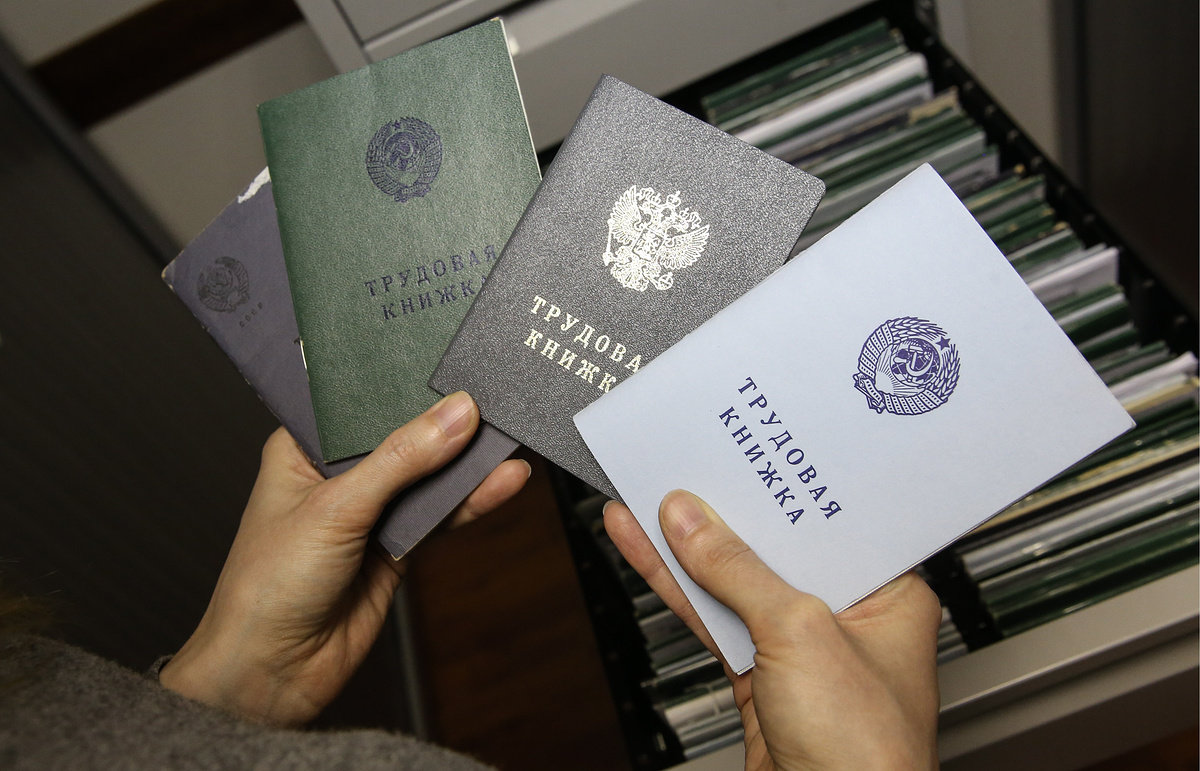 – Можно ли будет сохранить бумажную трудовую книжку? – Если сотрудник впервые устроится на работу с 1 января 2021 года, то данные о трудовой деятельности будут вестись только в электронном виде. Уже трудоустроенные граждане должны подать работодателю до конца 2020 года одно из заявлений – о сохранении бумажной трудовой книжки или о ведении трудовой книжки в электронном виде.– Когда работодатели предоставляют сведения в Пенсионный фонд? – Работодатели представляют в ПФР сведения о трудовой деятельности работников в установленные законом сроки:в случаях приёма и увольнения на работу – не позднее рабочего дня, следующего за днём издания соответствующего приказа (распоряжения), иных решений или документов, подтверждающих оформление трудовых отношений;в случаях перевода на другую постоянную работу и подачи работником заявления о выборе формы трудовой книжки – не позднее 15-го числа месяца, следующего за месяцем, в котором имели место перевод на другую работу или подача соответствующего заявления.– Чем защищены базы данных ПФР? Какие гарантии, что данные будут защищены?– Информационная система ПФР аттестована в соответствии с действующим законодательством в области защиты персональных данных.Сбой или взлом с последующим изменением или уничтожениям данных практически не возможны. Информация лицевых счетов фиксируется в распределенных системах хранения, что исключает риск потери данных.– Как можно будет получить сведения из электронной трудовой книжки?– Сведения из электронной трудовой книжки можно будет получить через Личный кабинет на сайте Пенсионного фонда России (pfrf.ru) и на Портале госуслуг (gosuslugi.ru).Чтобы войти в Личный кабинет, необходимо зарегистрироваться и получить подтвержденную учетную запись в Единой системе идентификации и аутентификации (ЕСИА) на Портале госуслуг. Если вы уже зарегистрированы на портале, для входа в Личный кабинет на сайте ПФР используйте ваши логин и пароль.Информацию из электронной трудовой книжки можно будет получить также в бумажном виде, подав заявку:у работодателя (по последнему месту работы);в территориальном органе Пенсионного фонда России;в многофункциональном центре (МФЦ).– Как предъявлять электронную трудовую книжку при устройстве на работу?– Информация представляется работодателю либо в распечатанном виде, либо в электронной форме с цифровой подписью. И в том, и в другом случае работодатель переносит данные в свою систему кадрового учета.– При увольнении информация о трудовой деятельности будет фиксироваться только в электронном виде? – Нет, при увольнении работодатель будет обязан выдать сведения о трудовой деятельности либо на бумаге, либо в электронном виде (если у работодателя есть такая возможность). В случае сохранения бумажной трудовой книжки, данные будут фиксироваться в ней.